VEZİRKÖPRÜ MESLEK YÜKSEKOKULUBİLGİSAYAR PROGRAMCILIĞIGÖRSEL PROGARMLAMA-2-FRAME VE TİMER. HaftaFrame(çerçeve)Frame, diğer nesneleri gruplandırmak için kullanılan nesnedir. Tek başına bir işe yaramaz. Grup yapılan nesnelere, bir komut uygulandığında tüm nesneler bundan etkilenir. Mesela frame gizlenir ise tüm nesneler gizlenir. Form üzerinde birden fazla option buton var ise sadece bir tanesi işaretlenebilir. Ayrı framelere option butonlar konarak birden fazla option buton işaretlenebilir.Frame özellikleriCaption:nesne üzerindeki açıklamayı belirler.Değişken türü stringtir.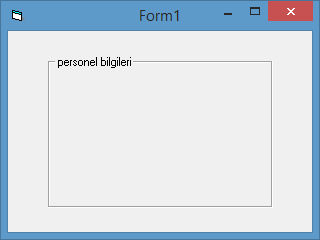 Private Sub Form_Load()Frame1.Caption = "personel bilgileri"End SubGrup nesnesi oluşturmak için frame seçili iken nesne frame içine çizilmelidir.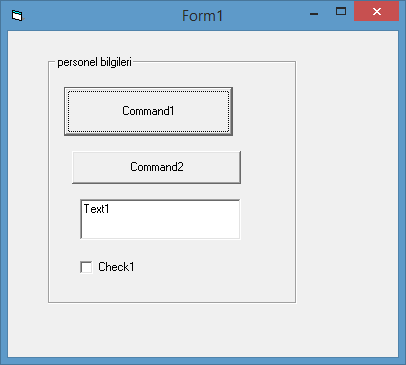 Yukarıdaki frame gizlendiği takdirde, grup nesneleri de gizlenir.Private Sub Form_Load()Frame1.Caption = "personel bilgileri"Frame1.Visible = FalseEnd Sub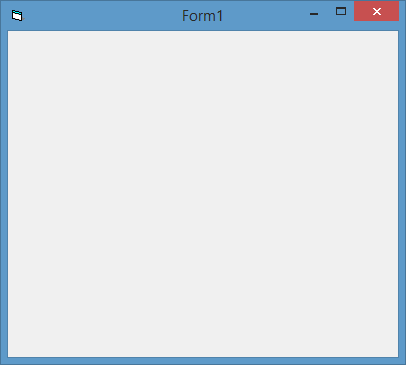 Örnek: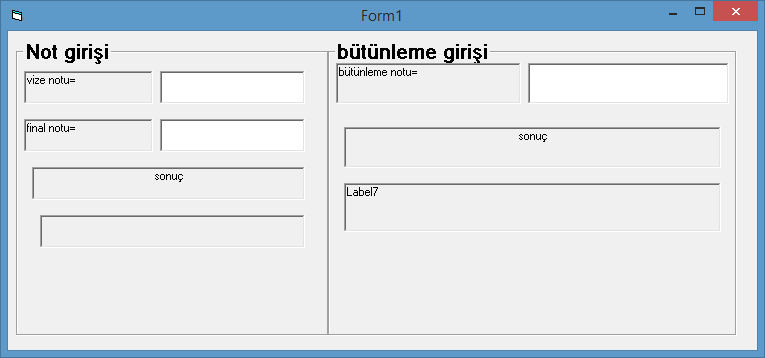 Yukarıdaki programda, ikinci frame açılışta görünmemesi lazımdır. Vize ve final notlarına göre öğrenci kaldı ise ekrana gelmelidir.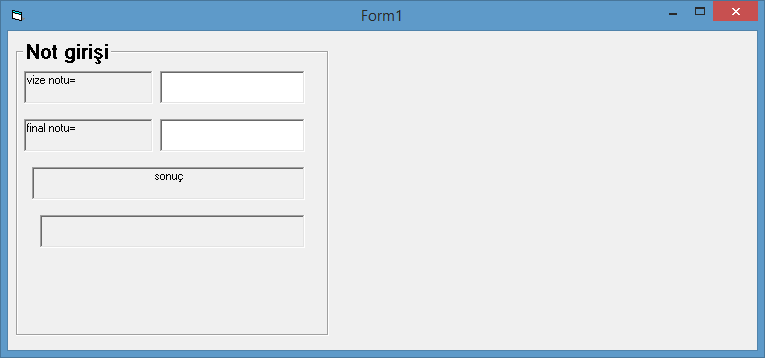 Private Sub Form_Load()Frame2.Visible = FalseEnd SubŞimdi iki frame birer buton ekleyerek kodları oluşturalım.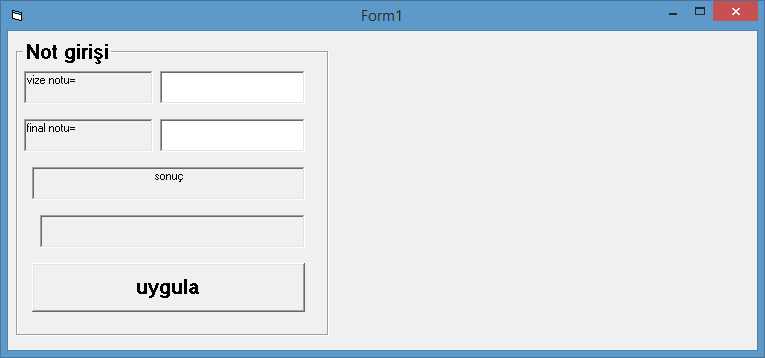 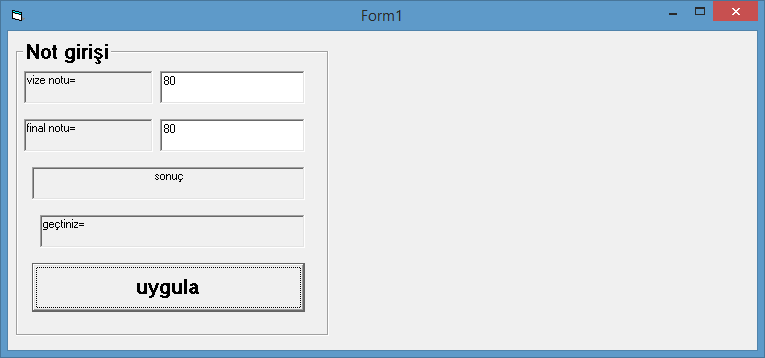 Private Sub Command1_Click()Label4.Caption = Val(Text1.Text) * 0.4 + Val(Text2.Text) * 0.6If (Label4) >= 60 ThenLabel4.Caption = "geçtiniz="ElseLabel4.Caption = "Bütünleme kaldınız"Frame2.Visible = TrueEnd IfEnd Sub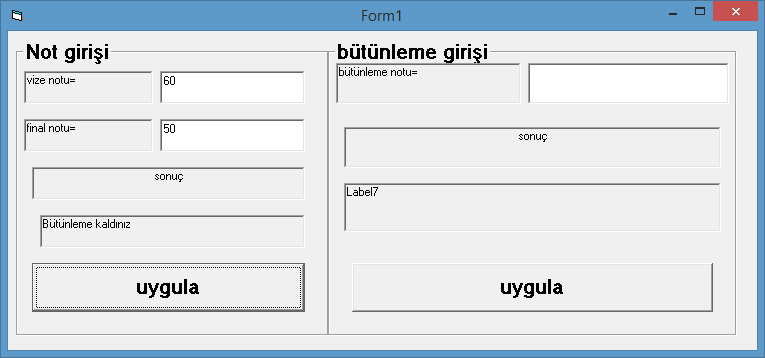 Burada da görüldüğü gibi bütünlemeye kalındığı an frame2 ekrana gelmektedir.1.2.Timer:Belirtilen süreye göre komutları çalıştıran nesnedir. Timer diğier nesneler gibi çalışma esnasında form üzerinde görülmez. Araka planda çalışır.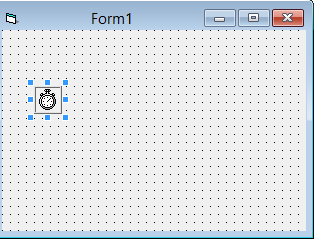 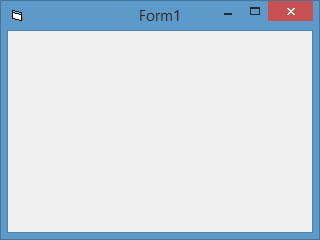 Yukarıda form üzerine bir timer eklenmiştir. Program çalıştırıldığında yukarıda görüldüğü gibi timer form üzerinde görülmez.Timer özellikleri:Enabled:mantıksal değer sahip özelliktir. Nesnenin çalışıp çalışmamasını sağlar. True değerinde nesne çalışır, false değerin de ise çalışmaz.İnterval:nesnenin çalışma sürsini belirler. Verilen süre mili saniye cinsindendir. Mili saniye saniyenin binde birine eşittir.1saniye=1000milisaniyeSürenin bir saniye olması için 1000 değeri verilmelidir.Timer olayıTimer():İnterval özelliğinde belirtilen her süre geçiminde içindeki komutları devamlı çalıştıran olaydır.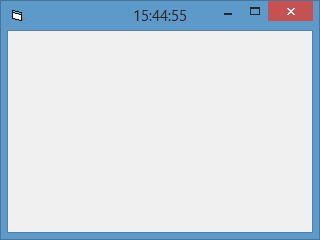 Private Sub Form_Load()Timer1.Interval = 1000End SubPrivate Sub Timer1_Timer()Form1.Caption = TimeEnd SubYukarıdaki programda form üzerine bir tane timer eklenmiştir. Nesnenin çalışma süresi 1 saniye yapılmıştır. Time komutu, sistemin o esnadaki saat bilgisini verir. Bu komut her 1 saniyede formun başlık çubuğuna yazılarak, canlı saat görüntüsü oluştutulmuştur.